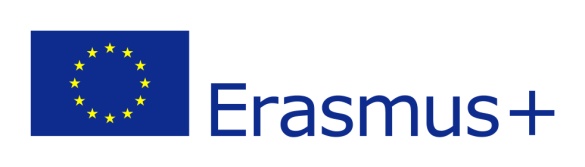                                                                   Higher Education    Learning Agreement form                                                Student’s name 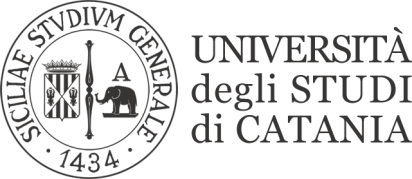 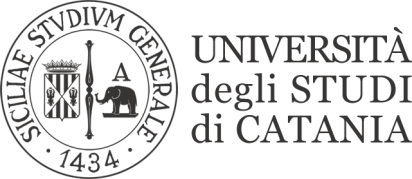 ERASMUS EXTENSION REQUESTThe student __________________________________________________________________________ Born in _______________________(__________) on ________________________________________ attending the University of _________________________, Department /Faculty of____________________ granted with an Erasmus scholarship in the academic year ……… – ……….., to be spent at the University of ________________________________________________( __________ ) for ______________ months requires an extension of her/his scholarship of ________ months, for a total of _____________ months.Student’s signature ………………………………………………………….               Date: ……………………………………………SENDING INSTITUTION AUTHORIZATION RESPONSIBLE PERSON ………………………………………………………………………… Date: ………………………………………………..Stamp:UNIVERSITY OF CATANIA RESPONSIBLE PERSON ………………………………………………………………………… Date: ………………………………………………………………Stamp: